https://sites.google.com/site/abbylingva/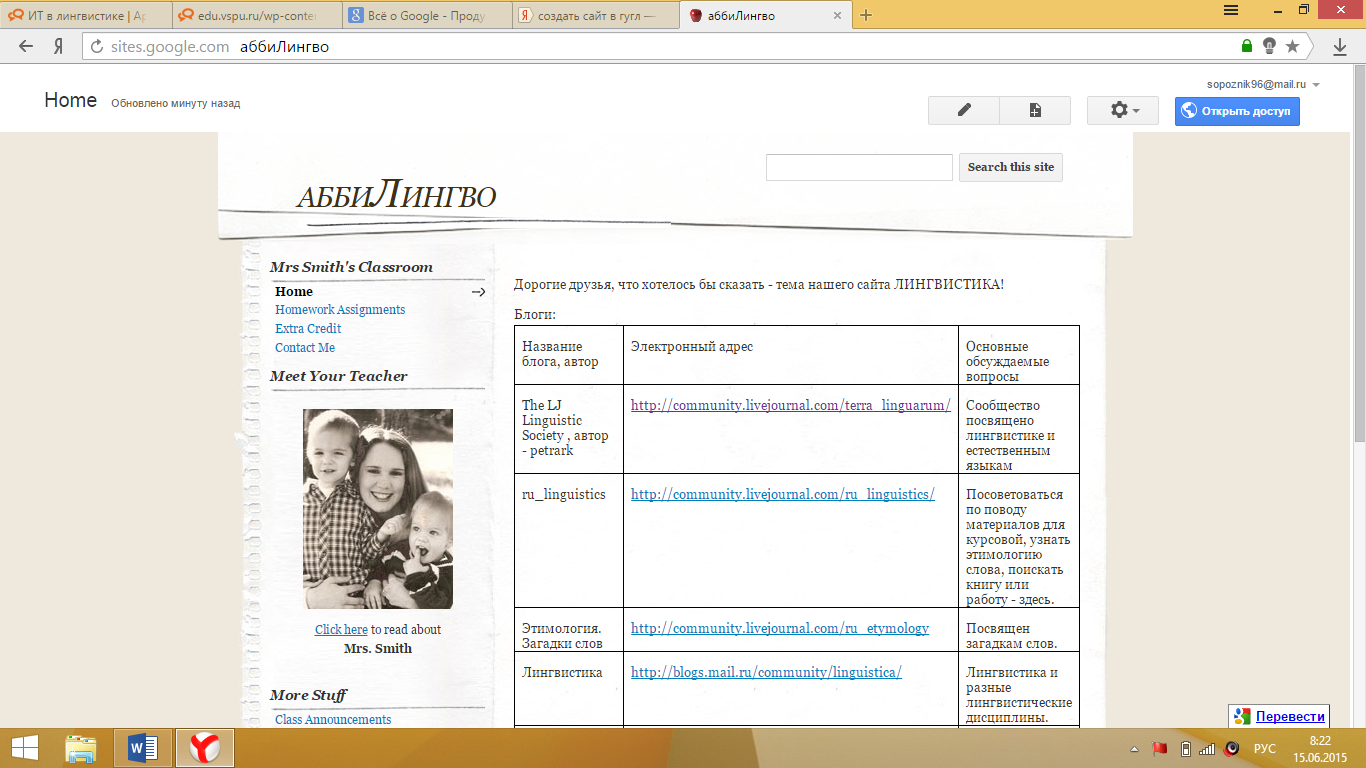 Название блога, авторЭлектронный адресОсновные обсуждаемые вопросыThe LJ Linguistic Society , автор - petrarkhttp://community.livejournal.com/terra_linguarum/Сообщество посвящено лингвистике и естественным языкамru_linguisticshttp://community.livejournal.com/ru_linguistics/Посоветоваться по поводу материалов для курсовой, узнать этимологию слова, поискать книгу или работу - здесь.Этимология. Загадки словhttp://community.livejournal.com/ru_etymologyПосвящен загадкам слов.Лингвистикаhttp://blogs.mail.ru/community/linguistica/Лингвистика и разные лингвистические дисциплины.Компьютерная лингвистикаhttp://community.livejournal.com/ru_compling/Компьютерная лингвистика и обработка естественного языка.SmartCAT.Prohttp://blog.smartcat.pro/ru/tag/linguistics_tag/Языковое разнообразиеMathlingvohttp://mathlingvo.ru/О компьютерной лингвистикеLinguistListhttp://linguistlist.org/Информация о книгах о лингвистике и не толькоNlppeoplehttps://nlppeople.com/Международная доска объявлений о вакансиях в области автоматической обработки языкаМослингhttp://tech.groups.yahoo.com/group/mosling/О компьютерной лингвистике